MARKETING MANAGER COVER LETTER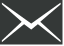 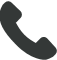 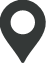 [Today’s Date][Hiring Manager’s Name]
[341 Company Address]
[Company City, State xxxxx]
[(xxx) xxx-xxxx]
[hiring.manager@gmail.com]Dear [Mr./Mrs./Ms.] [Manager’s Name], Thank you for the opportunity to submit my application for the Marketing Manager position. I have over 6 years of experience in the marketing industry, and I wish to continue to succeed in the field.In my current role as Marketing Manager for L’Oreal, I have developed product-centric promotional campaigns which are projected to grow our year-on-sales figures by $400,000. I have recruited, hired, and trained the vast majority of our current marketing specialists, all of whom have contributed to improving our overall sales goals by 24%.Additionally, I have also: Managed corporate marketing functions with a budget of $2m, including brand management, product launch, advertising, marketing collateral, and eventsLed the design of new packaging elements for Panasonic which saving $50K in costs, and earned our company Green Award for utilizing cheaper, environmentally friendly materialsEstablished a new social media team that grew our web presence and global brand awareness by 34%With a background rooted in sales and marketing, a drive to take charge in this ever-changing industry, and the core skills required to effectively manage a dedicated marketing staff; I am certain that I would prove to be a great asset to your already talented team.I want to thank you again for allowing me the opportunity to apply for this position. I look forward to hearing from you soon.Sincerely,[Your Name]